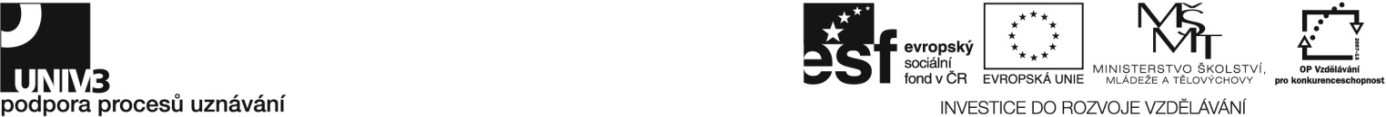 Konkrétní zadání41-004-E Ruční práce v produkčním zahradnictví Zadání pro účastníky ověřování Proveďte okopávku a rytí záhonu na ploše vždy alespoň 2 m2 a zdůvodněte význam jednotlivých činností. Naplňte výsevní truhlík zeminou, proveďte výsev košťálové zeleniny a následně výsev ošetřete. Přepíchejte vzešlé výsevy plodové zeleniny a lobelky v zadaném sponu do truhlíku a následně je ošetřete. Nahrnkujte 20 kusů petúnií.  Ošetřete a připravte k výsadbě zadanou zeleninovou a květinovou sadbu pěstovanou v sadbovačích. Nařízkujte vhodným způsobem matečné rostliny tenury a určený kultivar zeravu. Vždy získejte po 30 řízcích.  Vysaďte v určeném sponu 20 kusů sadby plodové zeleniny do fóliovníku. Proveďte podzimní výsadbu prostokořenného stromu a keře. Ošetřete rostliny po výsadbě.Proveďte okopávku a pletí určeného květinového záhonu o velikosti alespoň 3 m2; přihnojte rostliny Cereritem a následně proveďte zálivku. Dodržujte při práci pravidla osobní hygieny a BOZP.Skliďte probírkou určený druh listové zeleniny. Roztřiďte jej podle zadaných kritérií a připravte k expedici. Skliďte květiny určené k sušení (limonka, smil, břinek, řebříček, levandule apod.) ve vhodné fázi kvetení.  Roztřiďte sklizené květiny podle zadaných kritérií.Upravte je pro prodej.Proveďte sklizeň zadaných prostokořenných okrasných keřů. Roztřiďte dobyté keře podle zadaných kritérií. Soupis materiálního a technického zabezpečení pro zajištění ověřování široký sortiment pěstovaných rostlin (zelenina, květiny, ovocné druhy, okrasné dřeviny) a v požadované škále stáří nebo stavu pěstováníosivo květin a zeleninymatečný a výsadbový materiál fóliovník nebo skleník, množírna, výsevní záhony, volná půdazázemí pro třídění (expedici či skladování, resp. tržní úpravu) dřevin, ovoce, zeleniny a květinruční zahradnické nářadípevná a kapalná průmyslová hnojivaKontrola dodržení časového limituČinnost podle zadáníČasový limit (v min.)Kultivační práce45Rozmnožování a předpěstování zeleninové sadby, květin a dřevin45Ošetřování rostlin včetně hnojení30Výsadba rostlin90Sklizeň a třídění ovoce a zeleniny30Sklizeň a třídění květin k řezu30Dobývání a třídění dřevin30Doba trvání zkoušky: časový limit podle standardu (2- 5 hod.) 300